	Урок мужества «Вечно живой»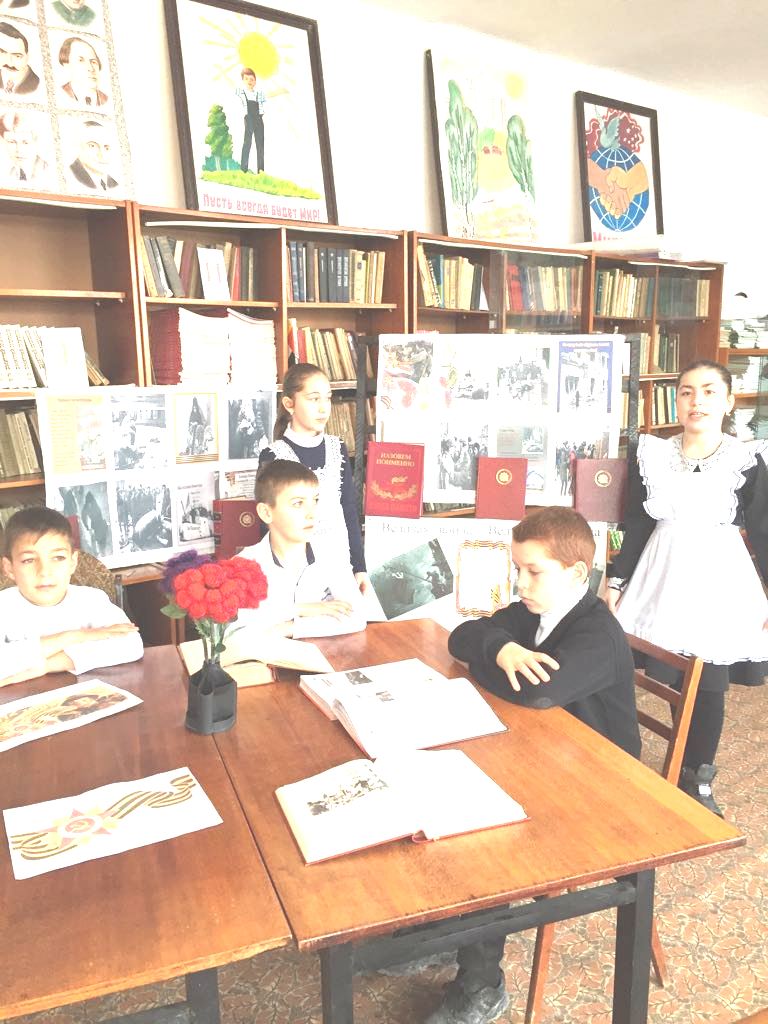 